La Charvan fabrique des charcuteries locales : saucissons, pâtés, jambon. Elle conçoit également des paniers gourmands, composés de produits qu’elle élabore et de spécialités du terroire.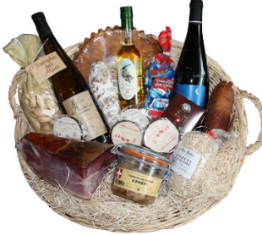 Elle propose à des jeunes en recherche d’emploi d’été de vendre ses paniers gourmands sur les marchés locaux. Ces derniers ne seront pas rémunérés par un salaire mais par le bénéfice qu’ils feront sur chaque panier vendu.Selon la société Charvan chaque commercial est assuré de réaliser un bénéfice minimum de 2 000 € par mois. Par ailleurs, le responsable d’un supermarché déclare vendre environ 200 paniers par mois. Ce projet vous intéresse pour vous faire de l'argent de poche, mais pouvez-vous croire ce qui vous est dit ? Doc.   Paniers gourmands Les conditions commerciales, proposés par la société, sont les suivantes :La société Charvan fournit des stands démontables au prix de 1 500 € par mois ;Le tarif des emplacements sur les marchés est fixé à 3 000 € par mois par les différentes mairies (ce prix correspond au total des droits pour toutes les mairies) ;La société Charvan vend les paniers au prix de 25 € l’unité aux commerciaux ; Le prix de vente des paniers aux touristes est fixé à 50 € ;Vous évaluez votre budget accessoires (transport notamment à 300 € par mois.Travail à faireAprès vous êtes imprégné(e) des données commerciale (document), répondez aux questions suivantes : Comment définiriez-vous une charge fixe ?Comment définiriez-vous une charge variable ?Parmi les dépenses que vous aurez à payer, quelles sont les charges fixes et quelles sont les charges variables ?Tableau des coût et résultatsOuvrez le fichiers Excel et complétez le tableau suivant en saisissant les données et en programmant les formules de calcul :Étude par le graphique Tracez sur le graphique, ci-dessous, le total des charges fixes par un trait bleu.Représentez sur un graphique Excel les droites suivantes à partir du tableau précédentDroite des frais fixesDroite du coût totalDroite du chiffre d’affairesCombien faut-il vendre de paniers par mois pour devenir bénéficiaire ?Combien faut-il vendre de paniers par mois pour dégager un revenu de 2 000 € ?Étude par calculComplétez le compte d’exploitation différentiel ci-dessous (les pourcentages sont calculés par rapport au chiffre d’affaires).Calculez le seuil de rentabilité à partir du compte d’exploitation différentiel précédent et à l’aide de la formule de calcul qui vous est donnée.Formule de calcul du seuil de rentabilité = Chiffre d'affaires x Coût fixe   		                                                       Marge sur coût variable		 Quelles sont vos conclusions ?Réflexion 03 – Évaluer la rentabilité d’un projetRéflexion 03 – Évaluer la rentabilité d’un projetRéflexion 03 – Évaluer la rentabilité d’un projetDurée : 40’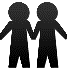 Source | ExcelDépensesMontantCharges fixesCharges variablesLocation standDroits MairieAchats panierFrais accessoiresTotalQuantitésFrais fixesFrais variablesCoût totalCABénéfice050100150200250300350400450500550Montant%Chiffre d’affaires =25 000Charges variables=12 500Marge sur coût variable=Charges fixes=4 800Résultat=